Указывается любая информация, актуальная для будущего работодателя, по усмотрению участника Фото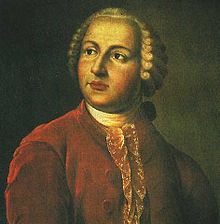  ФотоФамилия ИмяN лет, дата месяц год рожденияПроживает в России: Город (Регион)Готов работать в следующих городах (регионах): указать не менее 3х регионов  Фамилия ИмяN лет, дата месяц год рожденияПроживает в России: Город (Регион)Готов работать в следующих городах (регионах): указать не менее 3х регионов  Фамилия ИмяN лет, дата месяц год рожденияПроживает в России: Город (Регион)Готов работать в следующих городах (регионах): указать не менее 3х регионов  Краткая информация о зарубежном образованииКраткая информация о зарубежном образованииКраткая информация о зарубежном образованииКраткая информация о зарубежном образованииКраткая информация о зарубежном образованииСтрана обучения за рубежом, название вузаСпециальность, степеньОбщая продолжительность образовательной зарубежной программы: N лет. Заканчивает обучение: месяц год Страна обучения за рубежом, название вузаСпециальность, степеньОбщая продолжительность образовательной зарубежной программы: N лет. Заканчивает обучение: месяц год Страна обучения за рубежом, название вузаСпециальность, степеньОбщая продолжительность образовательной зарубежной программы: N лет. Заканчивает обучение: месяц год Страна обучения за рубежом, название вузаСпециальность, степеньОбщая продолжительность образовательной зарубежной программы: N лет. Заканчивает обучение: месяц год Страна обучения за рубежом, название вузаСпециальность, степеньОбщая продолжительность образовательной зарубежной программы: N лет. Заканчивает обучение: месяц год Профессиональная отрасль и ожидаемая зарплатаПрофессиональная отрасль и ожидаемая зарплатаПрофессиональная отрасль и ожидаемая зарплатаПрофессиональная отрасль и ожидаемая зарплатаПрофессиональная отрасль и ожидаемая зарплатаОтрасль • Направление 1• Направление 2• Направление NОтрасль • Направление 1• Направление 2• Направление NОтрасль • Направление 1• Направление 2• Направление NДиапазон суммы 
руб.Опыт работы – N лет N месяцев (указывается общий стаж)Опыт работы – N лет N месяцев (указывается общий стаж)Опыт работы – N лет N месяцев (указывается общий стаж)Опыт работы – N лет N месяцев (указывается общий стаж)Опыт работы – N лет N месяцев (указывается общий стаж)Месяц Год –Месяц ГодПолное название организации 1Город – Сфера деятельностиДолжностьКраткое описание должностных обязанностейДостигнутые результатыПолное название организации 1Город – Сфера деятельностиДолжностьКраткое описание должностных обязанностейДостигнутые результатыПолное название организации 1Город – Сфера деятельностиДолжностьКраткое описание должностных обязанностейДостигнутые результатыМесяц Год –Месяц ГодПолное название организации NГород – Сфера деятельностиДолжностьКраткое описание должностных обязанностейДостигнутые результатыПолное название организации NГород – Сфера деятельностиДолжностьКраткое описание должностных обязанностейДостигнутые результатыПолное название организации NГород – Сфера деятельностиДолжностьКраткое описание должностных обязанностейДостигнутые результатыВысшее образованиеВысшее образованиеВысшее образованиеВысшее образованиеВысшее образованиеГод окончанияГод окончанияНазвание вуза 1, город Факультет, Специальность, степеньНазвание вуза 1, город Факультет, Специальность, степеньНазвание вуза 1, город Факультет, Специальность, степеньГод окончанияГод окончанияНазвание вуза N, город Факультет, Специальность, степеньНазвание вуза N, город Факультет, Специальность, степеньНазвание вуза N, город Факультет, Специальность, степеньПовышение квалификации, курсыПовышение квалификации, курсыПовышение квалификации, курсыПовышение квалификации, курсыПовышение квалификации, курсыГодГодНазвание курса/семинара/…Город, название организатора, сутьНазвание курса/семинара/…Город, название организатора, сутьНазвание курса/семинара/…Город, название организатора, сутьГодГодНазвание курса/семинара/…Город, название организатора, сутьНазвание курса/семинара/…Город, название организатора, сутьНазвание курса/семинара/…Город, название организатора, сутьРеализованные проектыРеализованные проектыРеализованные проектыРеализованные проектыРеализованные проектыГодГодНазвание проекта 1роль в проекте, название организатора, суть проектаНазвание проекта 1роль в проекте, название организатора, суть проектаНазвание проекта 1роль в проекте, название организатора, суть проектаГодГодНазвание проекта Nроль в проекте, название организатора, суть проектаНазвание проекта Nроль в проекте, название организатора, суть проектаНазвание проекта Nроль в проекте, название организатора, суть проектаКлючевые навыкиКлючевые навыкиКлючевые навыкиКлючевые навыкиКлючевые навыкиЗнание языковЗнание языковИностранный язык 1 — уровень знанийИностранный язык N — уровень знанийИностранный язык 1 — уровень знанийИностранный язык N — уровень знанийИностранный язык 1 — уровень знанийИностранный язык N — уровень знанийНавыкиНавыкиПеречень основных профессиональных компетенций и навыковПеречень основных профессиональных компетенций и навыковПеречень основных профессиональных компетенций и навыковДополнительная информацияДополнительная информацияДополнительная информацияДополнительная информацияДополнительная информация